Supplementary Table 1. Codes to identify patients with potentially complicated urinary tract infections for exclusion.Supplementary Table 2. Medications to identify patients with potentially complicated urinary tract infections for exclusion.Supplementary Table 3. Codes to identify pregnant patients for exclusion.Supplementary Table 4. Codes to Identify Patients with Non-UTI Bacterial Infections for Exclusion Supplementary Table 5. Inappropriate antibiotic therapy by agent for UTI as defined by IDSA Clinical Practice Guidelines, by rural-urban status. Note: TMP-SMX, trimethoprim-sulfamethoxazole. *286 (0.3%) rural and 1985 (0.3%) urban patients received an appropriate agent as well as another non-first-line agent on the same date. The results presented in the table represent the first-line agents but do not display the numbers for the non-first-line agents. **The women in this category are not included in another agent-related category. Supplementary Table 6. Inappropriate antibiotic therapy by duration for UTI as defined by IDSA Clinical Practice Guidelines, by rural-urban status. Note: TMP-SMX, trimethoprim-sulfamethoxazole. *286 (0.3%) rural and 1985 (0.3%) urban patients received an appropriate agent as well as another non-first-line agent on the same date. The results presented in the table represent the first-line agents but do not display the numbers for the non-first-line agents. **The women in this category are not included in another agent-related category.Supplementary Figure 1. Flow chart of of study population derivation.Supplementary Figure 2. Mean quarterly use of inappropriate agents among women diagnosed with uncomplicated urinary tract infection by rural-urban status and geographic region.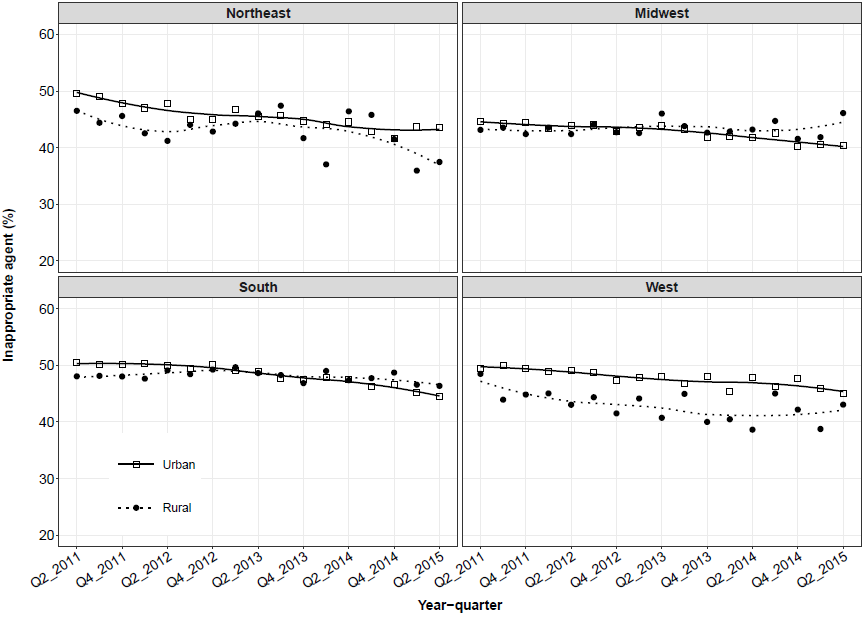 Supplementary Figure 3. Mean quarterly use of inappropriate agents by rural-urban status and provider specialty.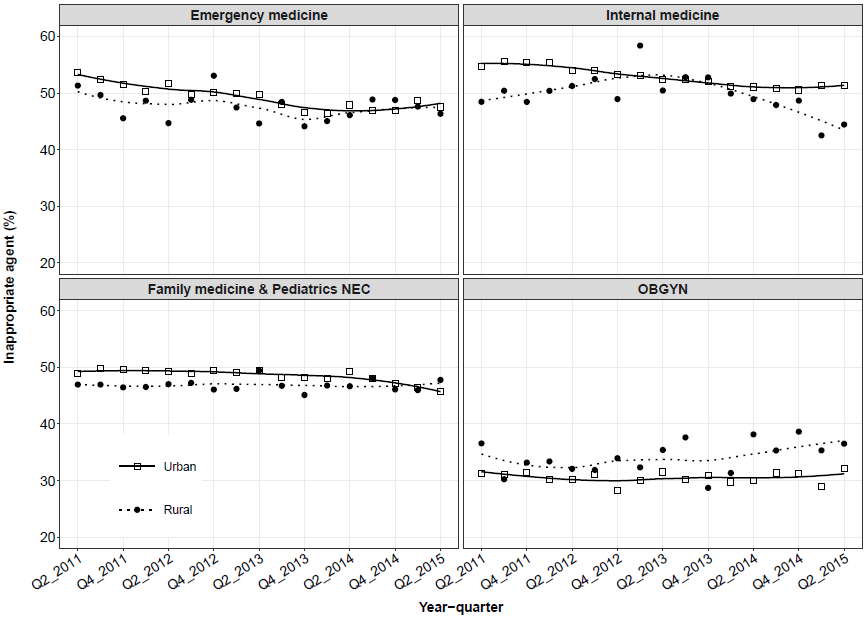 Supplementary Figure 4. Risk ratio estimates for receipt of inappropriate antibiotic agent, stratified by geographic region and provider specialty.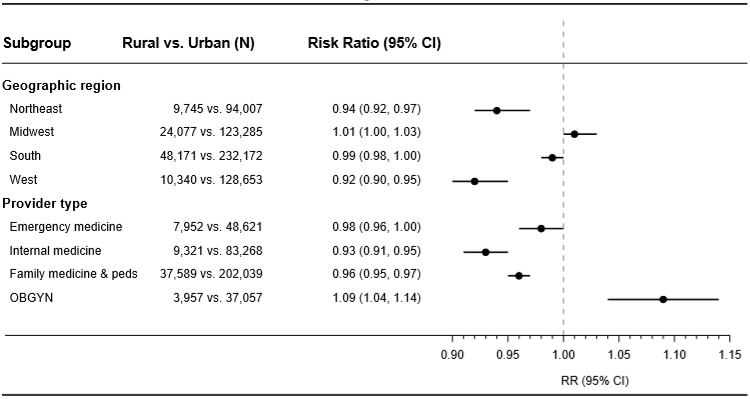 Supplementary Figure 5. Mean quarterly use of antibiotic prescriptions with inappropriate duration rural-urban status and antibiotic agent.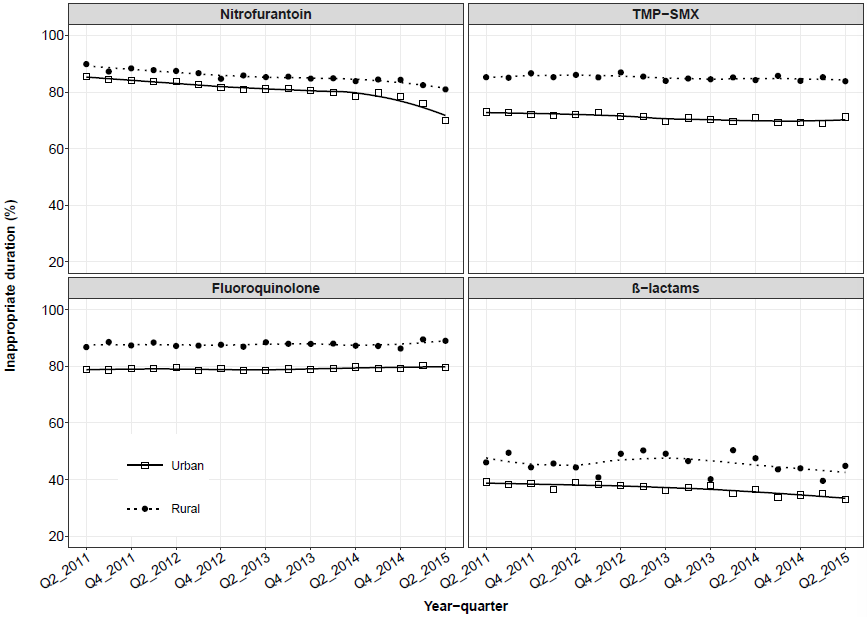 Supplementary Figure 6. Mean quarterly use of antibiotic prescriptions with inappropriate duration by rural-urban status and geographic region.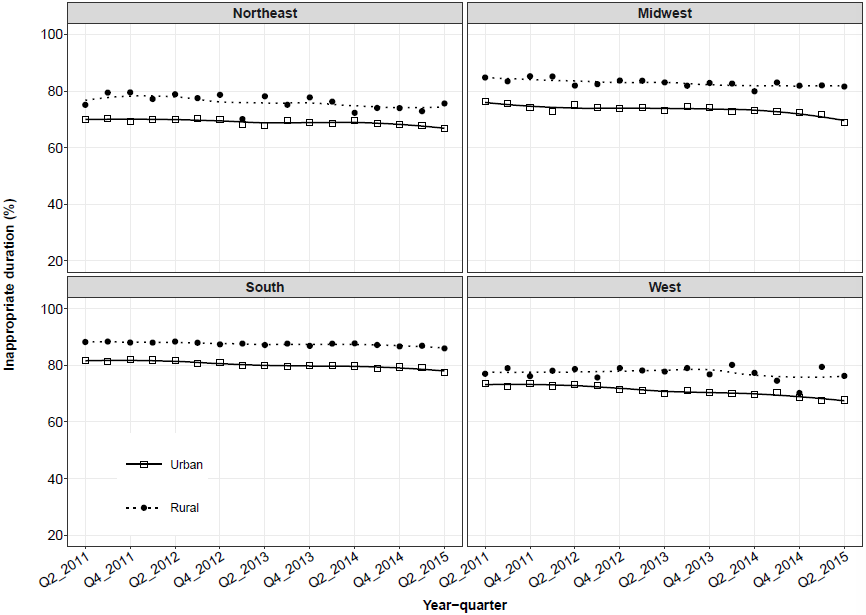 Supplementary Figure 7. Mean quarterly use of antibiotic prescriptions with inappropriate duration by rural-urban status and provider specialty.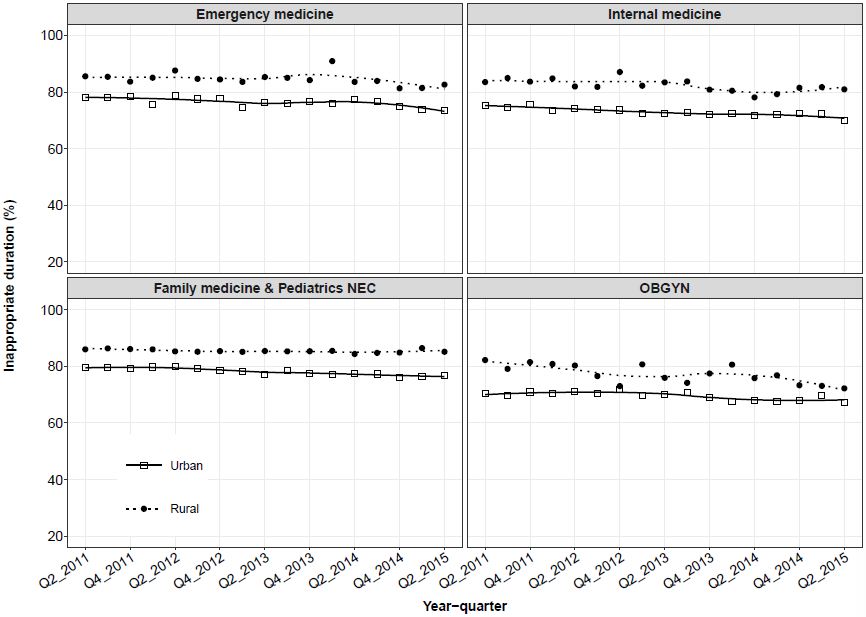 Supplementary Figure 8. Risk ratio estimates for receipt of inappropriate antibiotic duration, stratified by geographic region and provider specialty.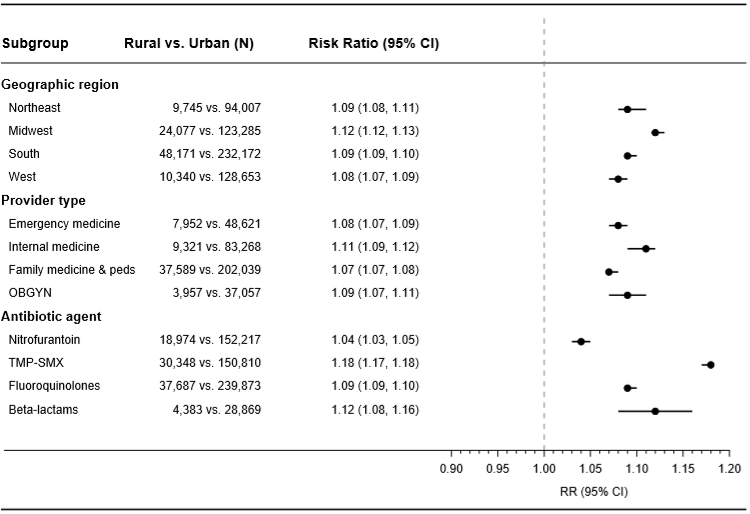 ConditionsICD-9-CM diagnosis codesUrologic abnormalities188.0, 188.1, 188.2, 188.3, 188.4, 188.5, 188.6, 188.7, 188.8, 188.9, , 594.8, 594.9, 599.60, 599.69, V13.00, V13.01, 198.1, 233.9, 236.90, 236.99, 592.9, 599.9, 619.0, 753.5, 753.9, V10.50, V10.59, V13.09, V44.6, V45.74Spinal injury344.00, 344.01, 344.02, 344.03, 344.04, 344.09, 344.1, 344.2, 344.30, 344.31, 344.32, 344.40, 344.41, 344.42, 344.5, 344.60, 344.61, 344.81, 344.89, 344.9, 805.0, 805.1, 805.2, 805.3, 805.4, 805.5, 805.6, 805.7, 805.8, 805.9, 806.00, 806.01, 806.02, 806.03, 806.04, 806.05, 806.06, 806.07, 806.08, 806.09, 952.00, 952.01, 952.02, 952.03, 952.04, 952.05, 952.06, 952.07, 952.08, 952.09, 952.10, 952.11, 952.12, 952.13, 952.14, 952.15, 952.16, 952.17, 952.18, 952.19, 952.2, 952.3, 952.4, 952.8, 952.9, 907.2 Malignancy140.0-209.79, 233.7, 238.4, 238.5, 238.6, 238.7, , , V10.0-V10.91Pressure ulcers707.00, 707.01, 707.02, 707.03, 707.04, 707.05, 707.06, 707.09, 707.20, 707.21, 707.22, 707.23, 707.24, 707.25Multiple sclerosis340Inflammatory bowel disease555.1, 555.2, 555.9, 556.0, 556.1, 556.2, 556.3, 556.4, 556.4, 556.5, 556.6, 556.8, 556.9Organ transplant, V42.0, V42.1, V42.6, V42.7, V42.81, V42.82, V42.83, V42.84, V42.89HIV/AIDS042Stroke433.xx-438.xx, V12.54Chemotherapy or radiationV58.0, V58.11, V58.12, V66.1, V66.2, V67.1, V67.2, V15.3Interstitial cystitis, other urologic problems, and other urologic infections595.1, 595.2, 595.3, 595.4, 595.81, 595.82, 595.89, 596.0, 596.1, 596.2, 596.3, 596.4, 596.5, 596.51, 596.52, 596.53, 596.54, 596.55, 596.59, 596.6, 596.7, 596.8, 596.9, , , , Pyelonephritis590.00, 590.01, 590.10, 590.11, 590.2, 590.3, 590.80, 590.81, 590.9Kidney stones592.0, 592.1, 592.9Renal failure403.01, 403.11-403.91, 404.02, 404.03, 404.12, 404.13, 404.92, 404.93, 584.5-584.9, 585.3, 585.4, 585.5, 585.6, 585.9, 586, V45.11, V45.12, V56.0, V56.1, V56.2, V56.3, V56.8Rheumatologic conditions714.0, 714.1, 714.2, 714.30, 714.31, 714.32, 714.33, 714.81, 714.9, 720.0, 710.2, 710.3, 710.8, 710.9, 710.0Sarcoidosis135Cystic fibrosis277.00, 277.01, 277.02, 277.03, 277.09Parkinson’s332.0, 332.1Diabetes249.xx-250.xxTuberculosis010.xx-018.xxViral hepatitis B070.30Sickle cell disease282.xxSeizures345.xxConditionsMedication NamesAutoimmune conditions, steroids, or other immunosuppressantsAbatacept, adalimumab, alefacept, ambrisentan, aminocaproic acid, azathioprine, balsalazide disodium, belimumab, bosentan, canakinumab, certolizumab pegol, cevimeline, ciprofloxacin/dexamethasone*, cyclophosphamide, cyclosporine, dapsone, dexamethasone*, dexamethasone acetate*, dexamethasone sodium phosphate*, dexamethasone, micronized*, dexamethasone/neomycin sulfate/polymyxin B sulfate*, dexamethasone/tobramycin*, efalizumab, etanercept, febuxostat, gentamicin sulfate/prednisolone acetate*, golimumab, immune globulin, infliximab, leflunomide, mercaptopurine, mesalamine, methotrexate, methylprednisolone*, methylprednisolone acetate*, methylprednisolone sodium succinate*, methylPREDNISolone, micronized*, mycophenolate mofetil, mycophenolate sodium, neomycin/polymyxin B /prednisolone acetate*, omalizumab, prednisolone*, prednisolone acetate*, prednisolone acetate/sulfacetamide sodium*, prednisolone sodium phosphate*, prednisolone sodium phosphate/sulfacetamide Sodium*, prednisone*, rituximab, sildenafil, sirolimus, sulfasalazine, tacrolimus, tocilizumab, tofacitinib, ustekinumabDiabetes medications and testing suppliesAcarbose, exenatide, glimepiride, glipizide, glipizide/metformin, glucose meter, glucose meter test control, glucose meter test control strips, glucose blood test, glyburide, glyburide, micronized, glyburide/metformin hydrochloride, insulin aspart, insulin detemir, insulin glargine, insulin glulisine, insulin human isophane (NPH), NPH/insulin human regular, insulin human regular, insulin lispro, insulin syringe, linagliptin, liraglutide, metformin, metformin/pioglitazone, metformin/repaglinide, metformin/rosiglitazone, metformin/saxagliptin, metformin/sitagliptin, pioglitazone hydrochloride, rosiglitazone maleate, sitagliptin phosphateHIV/AIDSAbacavir, abacavir/lamivudine, abacavir/lamivudine/zidovudine, cobicistat/elvitegravir/emtricitabine/tenofovir, dapsone, darunavir, efavirenz, efavirenz/emtricitabine/tenofovir, emtricitabine/rilpivirine/tenofovir, etravirine, lamivudine, lamivudine/zidovudine, lopinavir/ritonavir, raltegravir, ritonavir, tenofovir, zidovudineUnderlying urologic problems (including medications that can contribute to and treat bladder retention, bladder pain, or recurrent urinary tract infections)Atropine/chlorpheniramine/hyoscyamine, benzoic acid, hyoscyamine, methenamine, methylene blue, carbidopa, carbidopa/entacapone/levodopa, carbidopa/levodopa, darifenacin hydrobromide, fesoterodine fumarate, flavoxate hydrochloride, hyoscyamine/methenamine/methylene blue, hyoscyamine sulfate, hyoscyamine sulfate/phenyltoloxamine citrate, methenamine hippurate, methenamine mandelate, mirabegron, oxybutynin, oxybutynin chloride, pentosan polysulfate sodium, phenazopyridine hydrochloride, solifenacin succinate, tolterodine tartrate, trihexyphenidyl, trospium chlorideMalignancy or myelodysplastic syndromesApixaban, Aprepitant, cyclophosphamide, cyclosporine, dabigatran, darbepoetin alfa, deferasirox, enoxaparin, epoetin alfa, filgrastim, fluorouracil, fondaparinux, immune globulin, letrozole, leucovorin, octreotide acetate, pegfilgrastim, raloxifene hydrochloride, tacrolimus, tamoxifen citrateLong-term systemic anti-infectivesAmphotericin B, amphotericin B liposome, ethambutol, flucytosine, isoniazid, itraconazole, posaconazole, rifabutin, rifampin, rifapentine, voriconazoleOther (includes medications for pregnancy, stroke, seizures, erectile dysfunction, cystic fibrosis, and chronic kidney disease)Clopidogrel, darbepoetin alfa, dutasteride, dornase alfa, enoxaparin, epoetin alfa, felbamate, hydrochlorothiazide/methyldopa,  lamotrigine, methyldopa, phenytoin, prasugrel, ranolazine, rho(D) immune globulin, rivaroxaban, roflumilast, sildenafil, tadalafil, tiagabine, ticagrelor, tranexamic acid CodesICD-9-CM diagnosis codesICD-9-CM diagnosis codes630-679.14, V22.X-V24.X, V27.X, V28.XX, V72.42 ICD-9-CM procedure codes69.01, 69.02, 69.51, 69.52, 72.0-75.99CPT codes59000-59899, 36460, 76941, 85460, 85461, 76801-76828, 83030-83033, 83661-83664UB-04 Revenue codes0720-0729InfectionICD-9-CM diagnosis codesSepticemia003.1, 020.2, 022.3, 036.2, 036.42, 038.0, 038.1, 038.10, 038.11, 038.12, 038.19, 038.2, 038.3, 038.4, 038.40, 038.41, 038.42, 038.43, 038.44, 038.49, 038.8, 038.9, 040.82, 449, 421.0, 421.1, 421.9, 422.92, 790.7Clinical sepsis995.91, 995.92, 785.52Pneumonia003.22, 020.3, 020.4, 020.5, 021.2, 022.1, 039.1, 073.0, 073.7, 073.8, 073.9, 083.0, 480.0, 480.1, 480.2, 480.3, 480.8, 480.9, 481, 482.0, 482.1, 482.2, 482.3, 482.30, 482.31, 482.32, 482.39, 482.4, 482.40, 482.41, 482.42, 482.49, 482.8, 482.81, 482.82, 482.83, 482.84, 482.89, 482.9, 483, 483.0, 483.1, 483.8, 484, 484.1, 484.3, 484.5, 484.6, 484.7, 484.8, 485, 486, 510.0, 510.9, 513.0, 997.31Skin and soft tissue infection (SSTI)020.1, 021.0, 022.0, 032.85, 035, 039.0, 039.3, 039.4, 039.8, 039.9, 040.0, 040.1, 040.2, 040.3, 040.42, 040.81, 078.3, 082.0, 082.1, 082.2, 082.3, 082.40, 082.41, 082.49, 082.8, 082.9, 083.0, 083.1, 083.2, 083.8, 083.9, 087.0, 087.1, 087.9, 088.0, 088.81, 088.82, 088.89, 088.9, 098.50, 567.31, 680.0, 680.1, 680.2, 680.3, 680.4, 680.5, 680.6, 680.7, 680.8, 680.9, 681.00, 681.01, 681.02, 681.10, 681.11, 681.9, 682.0, 682.1, 682.2, 682.3, 682.4, 682.5, 682.6, 682.7, 682.8, 682.9, 683, 684, 685.0, 686.0, 686.00, 686.01, 686.09, 686.1, 686.8, 686.9, 675.00, 675.01, 675.02, 675.03, 675.04, 675.10, 675.11, 675.12, 675.13, 675.14, 675.80, 675.81, 675.82, 675.83, 675.84, 675.90, 675.91, 675.92, 675.93, 675.94, 705.83, 727.89, 7280, 728.86Surgical site infection (SSI)9985, 998.51, 998.59, 996.60, 996.61, 996.62, 996.63, 996.65, 996.66, 996.67, 996.68, 996.69Bone infection003.23, 003.24, 0261, 036.82, 098.50, 098.51, 098.52, 098.53, 098.59, 376.03, 513.1, 519.2, 711.00, 711.01, 711.02, 711.03, 711.04, 711.05, 711.06, 711.07, 711.08, 711.09, 711.90, 711.91, 711.91, 711.92, 711.93, 711.94, 711.95, 711.96, 711.97, 711.98, 711.99, 730.00, 730.01, 730.02, 730.03, 730.04, 730.05, 730.06, 730.07, 730.08, 730.09, 730.10, 730.11, 730.12, 730.13, 730.14, 730.15, 730.16, 730.17, 730.18, 730.19, 730.20, 730.21, 730.22, 730.23, 730.24, 730.25, 730.26, 730.27, 730.28, 730.29, 730.30, 730.31, 730.32, 730.33, 730.34, 730.35, 730.36, 730.37, 730.38, 730.39, 730.80, 730.81, 730.82, 730.83, 730.84, 730.85, 730.86, 730.87, 730.88, 730.89, 730.90, 730.91, 730.92, 730.93, 730.94, 730.95, 730.96, 730.97, 730.98, 730.99Organ infection003.21, 032.82, 036.0, 036.1, 036.3, 036.40, 036.41, 036.43, 036.89, 091.81, 100.81, 245.0, 253.8, 254.1, 289.59, 320.0, 320.1, 320.2, 320.3, 320.7, 320.8, 320.81, 320.82, 320.89, 320.9, 322.9, 323.1, 323.4, 323.41, 323.42, 324.0, 324.1, 324.9, 420, 420.0, 420.90, 420.99Female pelvic infection091.0, 091.1, 091.2, 091.3, 091.4, 091.50, 091.51, 091.52, 091.61, 091.62, 091.69, 091.7, 091.82, 091.89, 091.9, 092.0, 092.9, 098.0, 098.10, 098.11, 098.12, 098.13, 098.14, 098.15, 098.16, 098.17, 098.19, 0982, 098.30, 098.31, 098.32, 098.33, 098.34, 098.35, 098.36, 098.37, 098.39, 098.40, 098.41, 098.42, 098.43, 098.49, 098.7, 098.81, 098.82, 098.83, 098.84, 098.85, 098.86, 098.89, 099.0, 099.1, 099.2, 099.3, 099.4, 099.40, 099.41, 099.49, 099.50, 099.51, 099.52, 099.53, 099.54, 099.55, 099.56, 099.59, 099.8, 099.9, 597.80, 597.81, 597.89, 614.0, 614.1, 614.2, 614.3, 614.4, 614.5, 614.7, 614.9, 615.0, 615.1, 615.9, 616.0, 616.10, 616.3, 616.4, 634.00, 634.01, 634.02, 635.00, 635.01, 635.02, 636.00, 636.01, 636.02, 637.00, 637.01, 637.02, 638.00, 638.01, 638.02, 639.0, 646.60, 646.61, 646.62, 646.63, 646.64, 647.00, 647.01, 647.02, 647.03, 647.04, 647.10, 647.11, 647.12, 647.13, 647.14, 647.20, 647.21, 647.22, 647.23, 647.24, 647.80, 647.81, 647.82, 647.83, 647.84, 658.40, 658.41, 658.43, 659.30, 659.31, 659.33, 670.00, 670.02, 670.04, 670.10, 670.12, 670.14, 670.20, 670.22, 670.24, 670.30, 670.32, 670.34, 670.80, 670.82, 670.84Gastroenteritis001.0, 001.1, 001.9, 002.0, 002.1, 002.2, 002.3, 002.9, 003.0, 003.20, 003.29, 003.8, 003.9, 004.0, 004.1, 004.2, 004.3, 004.8, 004.9, 005.0, 005.1, 005.2, 005.3, 005.4, 005.8, 005.81, 005.89, 005.9, 008.0, 008.00, 008.01, 008.02, 008.03, 008.04, 008.09, 008.1, 008.2, 008.3, 008.41, 008.42, 008.43, 008.44, 008.46, 008.47, 008.49, 008.5, 009.0, 009.1, 009.2, 009.3, 021.1, 022.2Intraabdominal abscess / peritonitis032.83, 039.2, 530.19, 530.86, 536.41, 540.0, 540.1, 540.9, 562.00, 562.01, 562.02, 562.03, 562.10, 562.11, 562.12, 562.13, 566, 567.0, 567.1, 567.2, 567.21, 567.22, 567.23, 567.29, 567.38, 567.39, 567.9, 569.5, 569.61, 572.0, 574.00, 574.01, 574.30, 574.31, 574.60, 574.61, 574.80, 574.81, 575.0, 575.12, 577.0Upper respiratory tract infection460, 461.0, 461.1, 461.2, 461.3, 461.8, 461.9, 462, 464.0, 464.00, 464.01, 464.10, 464.11, 464.20, 464.21, 464.30, 464.31, 464.4, 464.50, 464.51, 465.0, 465.8, 465.9, 466.0, 466.11, 466.19, 473.0, 473.1, 473.2, 473.3, 473.8, 473.9, 476.0, 476.1Tonsillitis032.0, 032.1, 032.2, 032.3, 032.81, 032.89, 032.9, 033.0, 033.1, 033.8, 033.9, 034.0, 034.1, 076.0, 076.1, 076.9, 098.6, 370.55, 376.01, 376.02, 376.03, 383.20, 383.21, 383.22, 463, 474.0, 474.00, 474.01, 474.02, 475, 478.19, 478.21, 478.22, 478.24, 478.29, 4785, 478.71, 478.79, 4789, 519.01Otitis380.10, 380.11, 380.13, 380.14, 380.16, 381.00, 381.01, 381.02, 381.03, 381.10, 381.19, 381.20, 381.29, 381.3, 381.4, 381.50, 381.51, 381.52, 382.0, 382.00, 382.01, 382.02, 382.3, 382.4, 382.9, 383.00, 383.01, 383.02, 383.1, 384.00, 384.01, 384.09, 384.1Oral infections522.0, 522.5, 522.6, 522.7, 523.00, 523.01, 523.10, 523.11, 523.30, 523.31, 523.32, 523.33, 523.40, 523.41, 523.42, 526.4, 527.3, 528.3, 528.5, 529.0No. (%)No. (%)No. (%)Urban(N=578,117)Rural(N=92,333)Total(N=670,450)Appropriate agent*307,220 (53.1)49,942 (54.1)357,162 (53.3)    Nitrofurantoin154,362 (26.7)19,227 (20.8)173,589 (25.9)    TMP-SMX152,773 (26.4)30,706 (33.3)183,479 (27.4)    Fosfomycin85 (0.0)9 (0.0)94 (0.0)Inappropriate agent270,897 (46.9)42,391 (45.9)313,288 (46.7)    Fluoroquinolones240,982 (41.7)37,854 (41.0)278,836 (41.6)    β-lactams29,023 (5)4,411 (4.8)33,434 (5)    Multiple (0 first-line agent)403 (0.1)58 (0.1)461 (0.1)    Multiple (≥2 first-line agent)**489 (0.1)68 (0.1)557 (0.1)No. (%)No. (%)No. (%)Urban(N=575,240)Rural(N=91,921)Total(N=667,161)Appropriate duration144,604 (25.1)14,820 (16.1)159,424 (23.9)    Nitrofurantoin (5 day regimen)29,532 (19.3)2,780 (14.6)32,312 (18.8)    TMP-SMX (3 day regimen)45,035 (29.6)4,762 (15.6)49,797 (27.3)    Fosfomycin (1 day regimen)79 (94.0)9 (100.0)88 (94.6)    Fluoroquinolones (3 day regimen)51,793 (21.5)4,879 (12.9)56,672 (20.3)    β-lactams (3-7 day regimen)18,165 (62.6)2,390 (54.2)20,555 (61.5)Inappropriate duration – shorter or longer than recommended duration430,636 (74.9)77,101 (83.9)507,737 (76.1)    Nitrofurantoin (non-5 day regimen)123,566 (80.7)16,299 (85.4)139,865 (81.2)    TMP-SMX (non-3 day regimen)107,018 (70.4)25,806 (84.4)132,824 (72.7)    Fosfomycin (non-1 day regimen)5 (6.0)0 (0.0)5 (5.4)    Fluoroquinolones (non-3 day regimen)189,189 (78.5)32,975 (87.1)222,164 (79.7)    β-lactams (non-3-7 day regimen)10,858 (37.4)2,021 (45.8)12,879 (38.5)Inappropriate duration – shorter than recommended duration5,545 (1.0)696 (0.8)6,241 (0.9)    Nitrofurantoin (<5 day regimen)4,557 (3.0)546 (2.9)5,103 (3.0)    TMP-SMX (<3 day regimen)358 (0.2)57 (0.2)415 (0.2)    Fosfomycin (<1 day regimen)0 (0.0)0 (0.0)0 (0.0)    Fluoroquinolones (<3 day regimen)537 (0.2)82 (0.2)619 (0.2)    β-lactams (<3-7 day regimen)93 (0.3)11 (0.2)104 (0.3)Inappropriate duration – longer than recommended duration425,091 (73.9)76,405 (83.1)501,496 (75.2)    Nitrofurantoin (>5 day regimen)119,009 (77.7)15,753 (82.6)134,762 (78.3)    TMP-SMX (>3 day regimen)106,660 (70.1)25,749 (84.2)132,409 (72.5)    Fosfomycin (>1 day regimen)5 (6.0)0 (0.0)5 (5.4)    Fluoroquinolones (>3 day regimen)188,652 (78.3)32,893 (86.9)221,545 (79.5)    β-lactams (>3-7 day regimen)10,765 (37.1)2,010 (45.6)12,775 (38.2)